Gruppe B: Beobachtet und bewertet: ZukunftsszenarioAufgaben: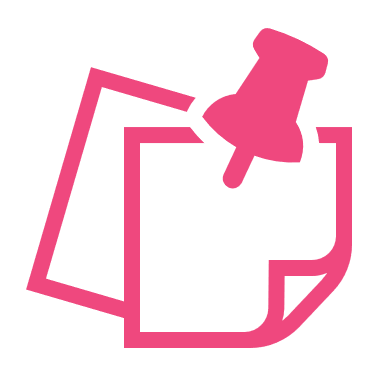 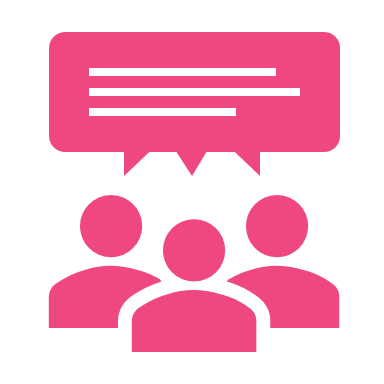 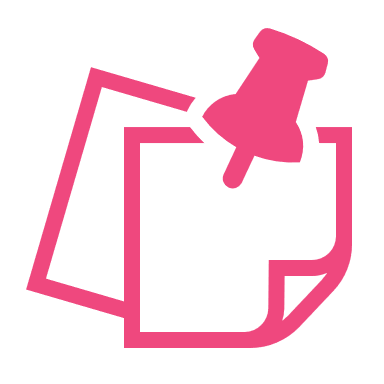 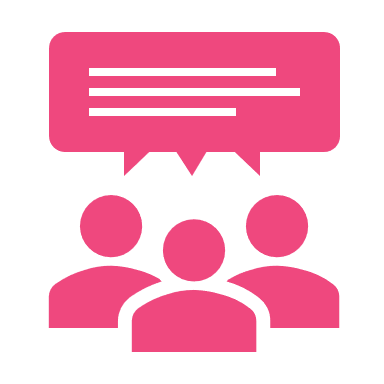 In eurer Stafettenpräsentation beantwortet ihr folgende Fragen:Woher kommen die Daten für die Scores in dem geschilderten Zukunftsszenario? Für was werden die Scores eingesetzt?Welche Risiken entstehen hierdurch für die Menschen?Wie bewertet ihr diese mögliche Zukunft?Schaut euch zunächst folgendes Erklärvideo an:Das vernetzte Leben: Beobachtet und Bewertet (03:30)Projekt ANNA, 2018https://www.annasleben.de/szenario/beobachtet-und-bewertet/Anna wird verfolgt: Die Spuren, die sie in ihrem Alltag online hinterlässt, werden verwendet, um darüber zu entscheiden, wie Anna in Zukunft behandelt wird.Das Video ist entweder im Internet oder auf der DVD dieses Medienpakets zu finden: Ergänzend hierzu könnt ihr außerdem auf den folgenden Webseiten weitere Informationen zum Thema finden:Und wie ist ihr Score?https://www.welt.de/print/die_welt/debatte/article171954402/Essay-Und-wie-ist-ihr-Score.html Welt, Gerd Gigerenzer, Gert G. Wagner, 2017„Likes“ auf Facebook oder Instagram sind für viele Menschen ebenso normal wie Bewertungen auf kommerziellen Plattformen. Social Scoring „Diese Systeme kriechen in unseren Alltag“https://www.tagesspiegel.de/gesellschaft/social-scoring-diese-systeme-kriechen-in-unseren-alltag/24098020.html Der Tagesspiegel, Anna Sauerbrey, 2019Ob Bildung, Gesundheit oder Konsum: Überall werden Daten gesammelt und bewertet. Diskutiert die möglichen Antworten auf die unter Punkt 1) genannten Fragen.Versucht nun eure Antworten in Stichworte zu fassen und schreibt sie auf die Stichwortkarten. Überlegt euch, wie ihr die Stichwortkarten sinnvoll auf der Pinnwand/Tafel gruppieren könnt.Bestimmt nun, wer von euch welche Stichwortkarten präsentiert. Achtet dabei auf eine thematisch sinnvolle Reihenfolge. Bedenkt dabei außerdem, dass eure Präsentation nicht länger als 8 Minuten sein darf.Bei der Stafettenpräsentation später im Plenum stellt ihr euch am besten im Halbkreis neben die Pinnwand/Tafel. Die Person, die dann ihre Stichwortkarten anheftet, tritt dann kurz etwas vor und erläutert die angehefteten Stichworte. Die nachfolgende Person versucht an die Aussagen der vorhergehenden Person anzuknüpfen und erläutert dann ihre eigenen Stichwortkarten.